Методическая разработка.Работа, учителя коми языка и      литературы МОУ «СОШ» с.ПриуральскоеБажуковой Елены Вильевны                                               2014г.Уроклöн тема: «Ювеналий Иванович  - вöр – ва вöсна тöждысьысь морт». Уроклöн мог:1.  Сёрни сöвмöдöм  вылын удж. 2. Сетны тöдöмлунъяс Печоро – Илычскöй заповедник йылысь. 3. Велöдны радейтны чужан вöр – ва да чужан кыв. Урок кежлö дасьтöны: Фотоснимокъяс, Коми республикалысь карта, « Животный мир Коми АССР» книга. Уроклöн мунöм: 1. Урок заводитчöм.2. Гортса удж прöверитöм.Велöдысь: Мый ті тöданныд заповедник йылысь?Велöдчысь: Заповедник – тайö места, кöні видзöны вöр – ва, звер – пöтка да быдмöгъяс вöрзьöдлытöг. Татшöминын оз позь пöрöдны вöр, кыйны чери, лыйлыны лэбач –пемöсъясöс, чукöртны  тшак – вотöс, заптыны турун – быдмöгъяс.Велöдысь: А мый вöчöны учёнöйяс заповедникын?Природоведение велöдысь: В нашей стране около 150 заповедников. В каждом есть особенно ценные объекты. Я сегодня расскажу о Печоро – Илычском заповеднике( показывает на карте). Печоро –Илычский заповедник занимает большую территорию. Границы его проходят по правому берегу реки Печора и по левому берегу притока Печоры – реки Илыч.Печоро –Илычский заповедник был открыт 4 мая 1930 года, с центром – посёлок Якша. В заповеднике встречаются  около 200 видов птиц, 20 видов рыб и 40 видов животных. Флора и фауна заповедника.Почти вся площадь покрыта хвойными лесами. Здесь самый богатый в республике растительный мир. Под особой охраной государства находятся такие виды деревьев, как кедр, лиственница, пихта. Коми кыв велöдысь: Серпасъяс серти удж. Челядь, петкöдлöм серпасъяс вылысь тöдмалöй да висьталöй пуяссö, лыддьöдлöй комиöн. (кедр – сус пу, лиственница – ниа пу, пихта – ньыв пу). Природоведение велöдысь: В настоящее время на заповедной территории обитают достаточно многочисленные и устойчивые популяции наиболее ценных охотничье – промысловых животных: соболя, лесной куницы, выдры, американской норки, бобра, бурого медведя, лося, тетеревиных птиц – глухаря и рябчика. Коми кыв велöдысь: Карточкаяс серти удж. Челядь, ме лыддьöдла  миян вöр – ваын шоча паныдасьлысь звер – пöткалысь нимъяссö, а ті корсьöй сетöм карточкаяс пиысь коми кыв вылын пöвсö. (Анча – норка, чув – выдра, мой – бобр, тулан – куница, ласича  - ласка, визяорда –бурундук, вöр кань – рысь, пелыськай – дрозд – рябинник, колипкай – соловей, енмеж – бекас, юсь –лебедь. Природоведение велöдысь: В 5 классе по природоведению есть тема «Жизнь под угрозой». Подсчитано, что до появления на Земле человека 1 вид живого исчезал в среднем за 1000 лет. С 1850 по 1950 годы 1 вид – за 10 лет, то есть в 100 раз быстрее! После 1950 года – за 1 год. А сейчас ежедневно исчезает 1 вид растений, животных или грибов. Если так пойдёт и дальше, то уже через несколько лет каждый прожитый людьми час будет отмечен гибелью 1 вида организма. Почему же исчезают живые существа? Самый простой ответ: из – за нарастающего воздействия человека на природу. Это воздействие проявляется в основном в 2 формах – прямое истребление организмов того или иного вида (сбор цветов, охота, рыбалка) и уничтожение мест, пригодных для жизни вида (вырубка леса, загрязнение природных вод). Примеры: ежегодно люди уничтожают 2 миллиона черепах, 7 миллионов крокодилов, сотни миллионов лягушек… А сколько рыбы, зверей, птиц?Масштабы уничтожения мест обитания организмов тоже огромны. К примеру, в тропических лесах ежедневно спиливают почти 5 миллионов деревьев. Одна из важнейших задач человечества сегодня, сохранение биологического разнообразия, т.е. разнообразия видов организмов и природных обществ. Об этом сказано в специальном международном документе – «Конвенции о биологическом разнообразии», принятом в 1992 году. Что же люди делают для спасения живой природы? Коми кыв велöдысь: Воддза урок вылын ми тіянкöд лыддим Иван Тороповлысь «Ювеналий Иванович» висьт. Гортса удж серти сёрни. Челядь, гортö вöлі сетöма удж, лöсьöдны художествоа да научнöй серпасъяс дозмöрлы.Челядьлöн дöска дорын сёрни. (Приложение А)Текст серти удж.А öні видлалыштам «Ювеналий Иванович» висьт. - Мый ті верманныд висьтавны Ювеналий Иванович йылысь? Коді сійö? (Мастер, вöр лэдзысь, олöма нин морт, унатор нин аддзыліс да öні вермас велöдыштны  томъясöс. А ешö вöр – ва дорйысь).- А öні аддзö текстысь сылысь   ортсыса вид. (Тайö вöлі ар 50 мужичöй, шöркодь туша, пистиöсь чужöма да паськыдкодь ныра… Сöмын, гашкö,  негырысь лöз синъясыс кыдзкö зэв нин збыльысь видзöдöны тэ вылö, быттьö мортыс вемöдзыс кöсйö йиджтысьны видзöдласнас).- Корсям, кöні петкодлöма Ювеналий Ивановичлысь овмöссö.(Но век жö меным синмö пырысь пыр шыбитчис, кутшöм лöсьыда да пелька меститöма ставсö… Öти визьын – йöзлöн сёян – шонтысянінъяс, весигтö торъя «гöрд пельöс»; мöд визьын – мастерскöйяс, коймöдын – тракторъяс. Любö и видзöдны…) - Кутшöм чертаяс Ювеналий Ивановичлöн харатерысь  ми адззам висьтысь?(Авъя, вежавидзысь, вежöра, веськыд сёрниа, уджач).Ювеналий Ивановичлöн участокыс ордйысьöмын босьтöма первöй места, сійö бура тöдö йöзöс, быд юалöм вылö вочавидзö мöвпалыштöмöн, сылöн овмöсас ставыс меститöма бура).- Текстысь аддзам сёрникузя: «Ювеналий Иванович, дерт, пырысь – пыр жö гöгöрвоис, мыйын делöыс – сійö миян вöрад профессор кодь».Мыйла шофёр сійöс донъялö тадзи? (Ювеналий Иванович бура тöдö вöр – ва, звер – пöткалысь оласногсö. Мастер казьтыштö, мый оз позь вöрзьöдны лэбачлысь позсö – вермас эновтны. А вот мый гарыштö дзодзöгъяс йылысь: « Дзодзöгыд зэв сюсь да вöй лэбач и йöзаинтö оз зэв радейт».Сідзжö тöдö,мый дзодзöгъяс зэв шоча öтдортлöны пöвнысö. Сідзкö, Ювеналий Иванович пыдди пуктана морт, сійö кужö видзны пöльяссянь локтысь нравственнöй законъяс, кодъяс отсалöны тышкасьны браконьеръяскöд да вермыны найöс. - Челядь, а кытысь тыдалö, мый Ювеналий Иванович сьöлöмсянь радейтö войвывса вöр – васö, тöждысьö сы вöсна?(Ювеналий Иванович выступитіс слёт вылын, коні и висьталіс  «не сöмын керавны вöрнымöс, но тшöтш и видзны сійöс». - А видзöдлöй, кутшöма мастер скöралö Öнтип Гриньö вылö. И мыйла?(Öнтип Гриньö тулысын лыйö энь пöткаöс!... «Гашкö, сійö поз вылас нин пукаліс да… Тайö жö медлёктор! Вредительство тайö!»- А оні выразительнöя лыддям юкöн. « А сэсся кынмавны кутіс…» и помöдз.Юалöмъяс:1. Мыйла Ювеналий Иванович гуаліс кувтöдз доймöм дзодзöгöс?(Пыдди кутіс пуктыны дзодзöгöс, öд сылöн олöмыс матын уна йöз олöмлы).2. Мыйла сійö кутіс дзодзöгсö шуны медмуса другöн?(Кыдзи и дзодзöг коли öтнас, гöтырыс вит во сайын кувсис ракысь).3. А кутшöм Ювеналий Ивановичлöн характерысь черта ми тöдмалім тайö отрывокысь?( Тöждысьысь,сьöлöма. Тöждысьö оз сöмын йöз вöсна, но и звер – пöтка вöсна).Мультимедиа технология серти удж.Челядь, öні тіян водзын компьютер пыр петкöдлам челядьлысь «Ювеналий Иванович» висьт серти серпасъяс, а ті аддзöй тайö серпасъяслы висьтысь лöсялана  юкöнъяс.Урок серти кывкöртöд: Иван Торопов босьтö сёрни сы йылысь, мый морт да вöр-ва вермöны овны сöмын öта-мöдыскöд топыд йитöдын, отсöг сетöмöн.  Колö видзны мортлы вöр-ва. И тайö висьтысь ми аддзам, мый эмöсь на сэтшöм йöз, кодъяс отсöгöн вермасны на вежны йöзлысь вöр-ва дінö отношениесö. Иван Торопöвöс   шогöдö вöр – васö дойдöмыс, неморт нога сыöн пöльзуйтчöмыс. Сы чайтöм серти, Войвывса озырлунъяссö позьö «не бырöдны, а содтыны» кужöмöн кö босьтны – пöльзуйтчыны, мед эськö йöз «кыйиганыс думайтісны пöткалысь лыдсö содтöм йылысь» да видзисны. И тайöс ми аддзам: Ювеналий Иванович повтöг тшöктö вöчны Дозмöр чукыль веськыд трасса вылын, медым мездыны «вöльнöй свет»  вылö петысь  выль ловъя  ловъясöс.  Колö тышкасьны накöд, кодъяс кöсйöны унджык курыштны аслыныс вöр-васьыс. Гортса удж:Творческöй удж.Серпасалöй сьöлöм выланыд воöм висьтысь юкöнъяс. Образнöй кывтэчасъяс пыртöмöн быд серпас дорö лöсьöдö ичöтик висьт. Ми тіянкöд сідзжö лöсьöдам мультимедиа фильм «Ювеналий Иванович» висьт серти.Литература:1. Природоведение. 5 класс. Сост. А.А.Плешаков, Н.И.Сонин.-2006.2. Коми литература. 5 класс. Сост. Е.Е.Афанасьева, В.М.Грабежова, В.А.Пунегов -2002.3. Север – край неповторимый. Сыктывкар. – 2006.4. Заповедник на Печоре. Сыктывкар. – 1999.5. Республика Коми. Энциклопедия. 2 том. Сыктывкар.-1999.6. Памятник Отечества. Земля Коми – Альманах всероссийского общества охраны памятников истории и культуры.7. Животный мир Коми АССР. Сыктывкар. 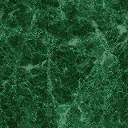 